INVESTIGATIONS	CIVIL INVESTIGATIONSCRIMINAL INVESTIGATIONS AND CASESDISTRICT COURT ANTITRUST CASESAPPELLATE CASESJUDGMENT ENFORCEMENTCASE RESULTSCONFINEMENTGENERAL ANTITRUST ACTIVITIES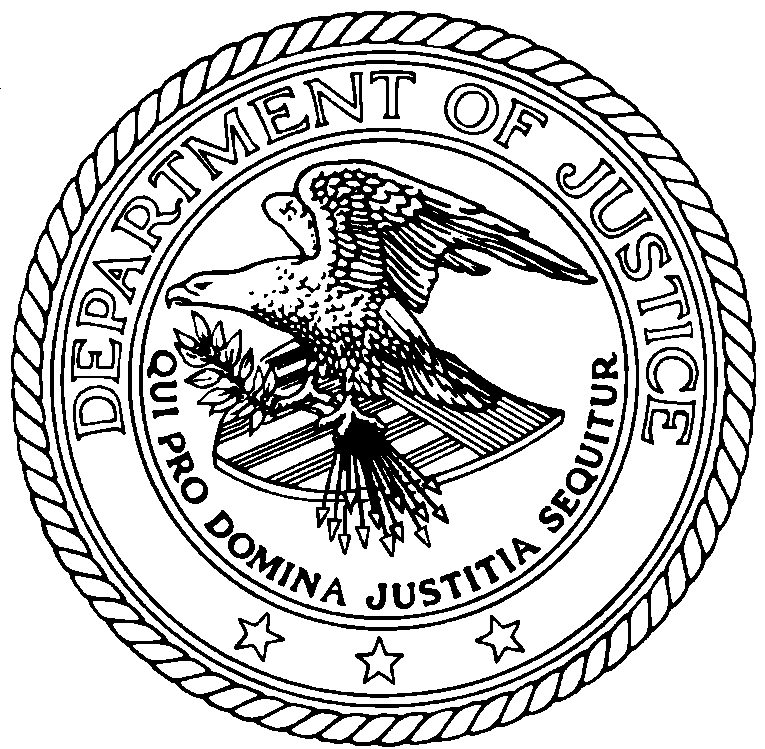 ANTITRUST DIVISIONWORKLOAD STATISTICSFY 2010 – 2019Total Investigations Initiated, 
by Primary Type of Conduct2010201120122013201420152016201720182019Sherman §1 - Restraint of Trade46473125303942384452Sherman §2 - Monopoly2222031006Clayton §7 - Mergers64907465816765556572Others3300224754Business Reviews20102010201120112012201220132013201420142015201520162016201720172018201820192019Requested99113333331122442255Closed77337755002222221155Granted55111133002211111100Denied00000000000000000000Declined1111002 2 000000110022Withdrawn11116600000011000033Pending88662200332222445555Hart-Scott-Rodino (HSR) Premerger NotificationsHart-Scott-Rodino (HSR) Premerger Notifications20102010201120112012201220132013201420142015201520162016201720172018201820192019ReceivedReceived1,1661,1661,4501,4501,4291,4291,3261,3261,6631,6631,8011,8011,8321,8322,0522,0522,1172,1172,0912,091HSR Investigation InitiatedHSR Investigation Initiated5555727262625050676755555050474751516464Civil Complaint Filed Civil Complaint Filed 881111775555101011111111881111Total Preliminary Inquiries:Criminal, Civil Non-Merger, and Merger2010201120122013201420152016201720182019Initiated109128968110098988093101Matters that Exited the Preliminary Inquiry Phase1331521011009499978396106Pending84605536424142393631Civil Investigative Demands Issued2010201120122013201420152016201720182019Total Number480476474338331515458377504418Documentary58984728194025248532Interrogatory231618106012050Oral89991309880217188156179142Combined Documentary/Interrogatory326275279176221198224196234239Combined Oral/Documentary51218109115Merger Investigations2010201120122013201420152016201720182019Total Number (HSR and Non-HSR Investigations)6490          7465816765556572HSR Investigations55726250675550475164HSR Investigations: Second Requests Issued22312922212729181931Non-HSR Investigations91812151412158148Non-HSR Investigations: Civil Investigative Demands Issued6674553433Total Civil Investigative Demands Issued (HSR and Non-HSR Investigations)344328350270299447372336336306Non-Merger Investigations201020112012201320142015      2016201720182019Total Number26178107151261618Non-Merger Investigations: Civil Investigative Demands Issued129756976129Total Civil Investigative Demands Issued in Non-Merger Investigations1361481246832688641168112Civil Investigation Results2010201120122013201420152016201720182019Merger Investigations: Total Number of Merger Challenges19201915162025181717Complaints Filed in District Court1013877101511911Transactions Restructured or Abandoned Prior to Filing a Complaint8711891010786Non-Merger Investigations: Actions Filed in District Court4555145518Grand Jury Investigations2010201120122013201420152016201720182019Initiated12171213162123252738Terminated32662414111610232327Pending1247563626772858791102Criminal Cases Filed2010201120122013201420152016201720182019Total Cases Filed60906750456051241826Individuals Charged63826334446652272815Corporations Charged212716211820198513TOTAL CIVIL CASES2010201120122013201420152016201720182019Filed1418131281420161019Terminated1411151561318191315Won0011110300Lost0000000010Settlement Entered1411121461114151214Government Initiated Dismissal0021014101Pending411968911859RESTRAINT OF TRADE – CIVIL (SHERMAN §1) 2010201120122013201420152016201720182019Filed3433022115Terminated131		6120134Won0001010000Lost0000000000Settlement Entered1315110134Government Initiated Dismissal0001000000Pending2342113312MONOPOLY – CIVIL      (SHERMAN §2)2010201120122013201420152016201720182019Filed0100000000Terminated0100000000Won0000000000Lost0000000000Settlement Entered0100000000Government Initiated Dismissal0000000000Pending0000000000MERGER CASES 2010201120122013201420152016201720182019Filed1013877101511911Terminated12713641115121010Won0010100300Lost0000000010Settlement Entered12710641011899Government Initiated Dismissal0020014101Pending2834766545OTHER CIVIL2010201120122013201420152016201720182019Filed1022123403Terminated1013103601Won0000000000Lost0000000000Settlement Entered1013103601Government Initiated Dismissal0000000000Pending0010022002TOTAL CRIMINAL CASES2010201120122013201420152016201720182019Filed60906750456051241826Won41629540544541252030Lost1230112211Pending55774554455968645966Appeal Decisions7651453282RESTRAINT OF TRADE - CRIMINAL (SHERMAN §1)201020112012201220132013201420142015201520162016201720172018201820192019Filed416358584545373754543939212116162525Won283782823737454540403030202020202727Lost000000001111111111Pending426943435050424255556363626255556161OTHER CRIMINAL CASES CHARGING PRIMARILY OTHER FEDERAL CRIMES SUCH AS PERJURY, MAIL FRAUD, CONTEMPT, OBSTRUCTION OF JUSTICE, OR FALSE STATEMENTSOTHER CRIMINAL CASES CHARGING PRIMARILY OTHER FEDERAL CRIMES SUCH AS PERJURY, MAIL FRAUD, CONTEMPT, OBSTRUCTION OF JUSTICE, OR FALSE STATEMENTS201020112012201220132013201420142015201520162016201720172018201820192019FiledFiled19279955          8          8661212332211WonWon132513133399551111550033LostLost123300110011110000PendingPending1382244334455224455ANTITRUST DIVISION CASES COURT OF APPEALS2010201120122013201420152016201720182019Filed4955101411100Terminated8360685395Won8350563384Lost0010121011ANTITRUST DIVISION CASESSUPREME COURT CERT PETITIONS2010201120122013201420152016201720182019Filed2310011101Terminated2301013000Won2301013000Lost0000000000ANTITRUST DIVISION CASES SUPREME COURT MERITS CASES2010201120122013201420152016201720182019Granted0000000000Terminated0000000010Won0000000000Lost0000000010AMICUS CASES2010201120122013201420152016201720182019Filed24050122820Terminated2100321238Primary DOJ Position Accepted1000321224Primary DOJ Position Not Accepted1100000010AMICUS CASES 
SUPREME COURTAMICUS CASES 
SUPREME COURT20102011201220132014201520152016201620172018201820192019FiledFiled00010002225500TerminatedTerminated10010002204411Primary DOJ Position AcceptedPrimary DOJ Position Accepted10000002213300Primary DOJ Position Not AcceptedPrimary DOJ Position Not Accepted00001000000011OTHER AGENCIES’ CASES(ADMINISTRATIVE LAW CASES)COURT OF APPEALS20102011201220132014201420152015201620172017201820182019Filed2921281519193333272222242414Terminated191671466141422116610Won8115966121219111120203Lost41020022366442Dismissed74236600022115OTHER AGENCIES’ CASESSUPREME COURT2010201120122013201420152016201720182019Filed0000100000Terminated0000000000Won0000000000Lost0000000000JUDGMENT ENFORCEMENT2010201120122013201420152016201720182019Divestitures9874998998Decrees Modified/Terminated2103100019610Contempt Cases0001001000JUDGMENT ENFORCEMENT:Modification/Termination Investigations2010201120122013201420152016201720182019Initiated4000100000Concluded2010010100Pending3322322111CRIMINAL FINES & PENALTIES IMPOSED2010201120122013201420152016201720182019Individual: Total Individual Fines ($000)$4,373$1,522$2,141$3,069$2,016$369$5,245$1,017$10,795$2,138Number of Individuals Fined19253129241531345322Corporate: Total Corporate Fines & Penalties ($000)$338,645$380,032$1,472,968$272,214$1,904,714$985,706$452,935$2,784,839$188,527$255,114Number of Corporations Paying Fines & Penalties1111332425151411910Total Fines & Penalties Imposed ($000)$343,017$381,5541,475,109$275,283$1,906,730$986,075$458,180$2,785,856$199,323$257,253OTHER CASE RESULTS2010201120122013201420152016201720182019Restitution Imposed in Connection with Criminal Cases ($000)$24,271$6,377$3,297$6,883$1,650$1,310$7,639$2,161$4,385$690Number of Defendants1825281710719315012HSR Penalties ($000)$900$0$500$2,050$896$3,800$896$13,700$0$609.8Number of Corporations1002121300Number of Individuals0011001301Disgorgements ($000)$0$12,000$4,800$0$0$1,150$7,500$0$800$0Civil Contempt Settlements ($000)$0$0$0$400$0$0$1,750$0$0$0Civil Damages -- Sherman §4A ($000)$0$0$0$550$0$0$0$0$0$206,146.9Attorney Fees and Costs ($000)$0$0$0$0$0$0$250$165$50$0INCARCERATION2010    201120122013201420152016201720182019Number of Individuals Sentenced37395539351536525925Number of Individuals Sentenced to Incarceration Time29214528211222302122Average Number of Days of Incarceration898502747750787402330262285179OTHER CONFINEMENT2010201120122013201420152016201720182019Individuals Sentenced to Other Confinement6124572519213Average Number of Days of Other Confinement216173135162181180120201154222BANK MERGER APPLICATIONS2010201120122013201420152016201720182019Total Applications 379428519511544595559529502475INTERNATIONAL ANTITRUST ACTIVITY2010201120122013201420152016201720182019Notifications to Foreign Governments and International Organizations35384125655354695894Representation at and Negotiations with Foreign Governments and International Organizations30413735364248         46      91           174Applications for Export Trade Certificates1167106810667Export Trade Certificates Issued10578779335FILINGS IN REGULATORY AGENCY PROCEEDINGS2010201120122013201420152016201720182019Department of Transportation1001001000Federal Energy Regulatory Commission0000000100Securities and Exchange Commission1100000000Federal Communications Commission1101200000Federal Maritime Commission2010001100Interstate Commerce Commission0000000000Other3100000000Total8312202200OTHER DIVISION ACTIVITIES20102011201220132014201520162017201820194F Requests1001100000Advice on Surplus Property4032535565Congressional Appearances51223           1           0           0        03Congressional/OMB Requests for Comments33259232328265311478331323273White House Correspondence2211101111Congressional Correspondence717813081694165434864Statutory Reports749573848394801068691Joint Research & Development Filings20122111163222181016FOIA Requests8680137117102121131134167166Privacy Act Requests1211996711141718